 «Хелаты» — это что?Хелаты (от лат. chelate —клешня) комплексные химические соединения металлов, включающие хелатирующие агенты.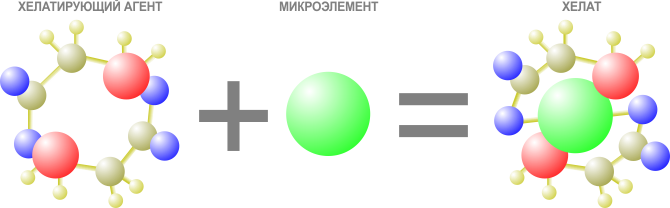 Неорганические соли и хелаты — что эффективней?Структура хелатов практически идентична природной структуре – вот почему хелаты биологически активны и отличаются прекрасной усваимостью. Большое количество известных веществ являются природными по происхождению –витамин В12, хлорофилл.О безопасности хелатных микроудобрений для растений, почв, человекаЕсли надлежащим образом соблюдать технику безопасности и правильно учитывать дозировку, то хелаты в качестве микроудобрений являются абсолютно безопасными, как для растений, так и для человека. Использование хелатов исключает засоливание почв и ведет к понижению уровня нитритов и нитратов, при этом повышается содержание всевозможных витаминов.Где осуществляется разработка составов удобрений от «ОРГАНОМИКС»?Совместную разработку удобрений «ОРГАНОМИКС» осуществляют: предприятие ЗАО «ПЕТРОХИМ» и НИУ БелГУ, лаборатория тонкого органического синтеза МикроэлементыМикроэлементы – химические элементы, обеспечиваемые нормальную жизнедеятельность. В отличие от основных компонентов питания микроэлементы используются в микроскопических дозах для подкормки растений и животных.Назначение применения микроэлементовС помощью микроэлементов ускоряется рост растений, быстрее созревают семена. Растения становятся более устойчивы к развитию в неблагоприятных условиях, а также к бактериальными грибковым заболеваниям.Заменимость микроэлементовМикроэлементы незаменимы для нормального роста и развития растений. Никакие другие вещества не восполнят недостающие элементы. Нехватка микроэлементов восполняется, при этом учитывается форма их нахождения в почве.Последствия отсутствия обработки микроудобрениямиПри нехватке микроэлементов в почвах снижается скорость и нарушаются все процессы развития организма растений. Неполная реализация потенциала растений приводит к низким урожаям с потерей качества или вовсе к его гибели.Отличительные особенности микроудобрений ОРГАНОМИКС»В отличие от неорганических солей (сульфатов, карбонатов), которые использовались раннее в виде микроэлементов при сельхозработах, хелаты отлично растворяются в воде, практически стопроцентно усваиваются растительными организмами и не являются токсичными веществами.В качестве хелатирующих агентов для получения ЖХУ ОРГАНОМИКС используются ОЭДФ, лимонная и янтарная кислоты, а также моноэтаноламин и ряд аминокислотГидроксиэтилидендифосфоновая кислота (ОЭДФ) имеет структуру максимально идентичную природной - полифосфатной. Кислота, разлагаясь, способствует образованию химических соединений, которые легко усваиваются растениями.Почему ОЭДФ лучше ЭДТА, который в основном присуствует в зарубежных препаратах?Хелаты, созданные на основе гидроксиэтилидендифосфоновый кислоты, широко применяются на почвах с рН 4,5–11. В отличие от ЭДТА хелатирующий агент способен к образованию устойчивых комплексов с включением молибдена и бора.Гидроксиэтилидендифосфоновая кислота обладает устойчивостью к микроорганизмам в почвах.Благодаря тому, что условия растворимости хелатных комплексов на гидроксиэтилидендифосфоновой кислоте строго дифференцируются, возможно получение микроудобрений с пролонгированным действием.Благодаря специфичному взаимодействию ОЭДФ и ионов кальция, возможно изменение физико-химических и гранулометрических свойств всевозможных мин.удобрений.Нельзя использовать хелаты (ОЭДФ) при очень жёсткой природной воде недопустимо (только после подкисления).Благодаря ОЭДФ, малорастворимые соли не образуются в форсунках и трубопроводе питательной системы, а также регулируют рост.Отличие комплексон от комплексоната?«Комплексон»–хелатирующий агент, который, благодаря, координационным связям различной природы (донорная и акцепторная) и нескольким хелатным циклам способствует образованию высокоустойчивых хелатов с ионом металла.«Комплексонат» же является хелатным соединением металла с комплексоном циклического характера.Преимущество внекорневой прикормки микроэлементамиВысокая степень усваиваемости микроэлементов в биологически активных формах делает их буквально незаменимыми для внекорневой подкормки.Для чего необходима обработка семян и вегетирующих растений?После обработки микроудобрениями «ОРГАНОМИКС» семена быстрее прорастают и всходят, становятся более устойчивыми к болезням и негативным климатическим условиям. Благодаря внекорневой обработке, питательных вещества полностью усваиваются растениями, быстрее цветут и завязывают плоды. При этом увеличиваются все качественные показатели и снижается уровень нитратов.Использование микроудобрений снижает дозу протравителяИспользование микроудобрений снижает дозу протравителя, благодаря микроэлементам, обладающим фунгицидными свойствами, а также высокой прилипающей способности хелатных микроудобрений.Использование микроудобрений вместе с ядохимикатамиИспользование микроудобрений вместе с ядохимикатами и другими веществами возможно. Перед созданием питательного раствора все используемые вещества проверяются на совместимость.Преимущество жидкой формы микроудобренийС использованием микроудобрений жидкой формы быстро готовятся рабочие растворы (без приготовления маточного раствора). При этом микроудобрения вливаются сразу в баки. Объем необходимого количества микроудобрений легко отмеряется.Что такое «хелат бора»?Неметалл – бор является образователем хелатных соединенений путем перехода в катионную форму и вследствие взаимодействия со специальными комплексообразующими агентами (валентная и донорно-акцепторная связь).Что эффективней — микроудобрения или макроудобрения?Некорректная постановка вопроса - микроудобрения и макроудобрения чаще всего имеют разные назначения и функции. Эффективнее использовать макро- и микроэлементы совместно, поскольку благодаря микроэлементам лучше усваиваются главные элементы питания.Факторы разрушения хелатовРазрушение хелат происходит при попадании в очень кислые растворы (становятся неорганическими солями). При попадании в очень щелочные соли хелаты переходят в почти нерастворимые гидроокиси. концентрация хелатов мгновенно сокращается при попадании прямых ультрафиолетовых лучей.Показатели повышения урожайностиПри использовании хелатов урожайность зерновых культур повышается на десять-пятнадцать процентов, овощных культур – на двадцать-сорок процентов.Преимущества Микроудобрения «ОРГАНОМИКС»  отличаются повышенным содержанием микроэлементов и большим процентом хелатизации; благодаря имеющемуся в составе прилипателю, усиливается поглощение растениями раствора и повышается эффективность использования.Микроудобрения «ОРГАНОМИКС» выпускаются как в универсальной форме для всех культур, так и видовые, учитывающие индивидуальную потребность каждой культуры. 